Об итогах смотра-конкурса«Лучшая профсоюзная группа отрасли»за 2021 год.     Рассмотрев представленные на конкурс материалы и предложения организационно–массовой комиссии Татарстанского республиканского комитета Росхимпрофсоюза по итогам проведения смотра–конкурса на звание «Лучшая профсоюзная группа отрасли» за 2021 год Президиум Татарстанского республиканского комитета РосхимпрофсоюзаПОСТАНОВЛЯЕТ:1. Присвоить звание «Лучшая профсоюзная группа отрасли» за 2021 год следующим профгруппам:По I группе – профгруппы основных (технологических) цехов:I место:– профсоюзной группе цеха мягких и жидких лекарственных форм ХФП №1 АО «Татхимфармпрепараты» (профгрупорг – Куликова О.А.);II место:– профсоюзной группе смены «В» цеха 152 завода по производству и переработке полиэтилена низкого давления ПАО «Казаньоргсинтез» (профгрупорг – Зиятдинова Г.Ш.);– профсоюзной группе смены «Б» цеха по производству неконцентрированной азотной кислоты АО «Аммоний» (профгрупорг – Гаянова Л.Н.);III место:- профсоюзной группе смены «А» цеха 503-505 завода по производству полиэтилена высокого давления ПАО «Казаньоргсинтез» (профгрупорг – Шарафеев И.В.);По II группе – профгруппы вспомогательных цехов:I место:- профсоюзной группе автотранспортного цеха АО «Аммоний» (профгрупорг – Иванова С.А.);II место:- профсоюзной группе автослесарей цеха 3214 ООО «Управление автомобильного транспорта-«Нижнекамскнефтехим» (профгрупорг – Родин Р.С.);- профсоюзной группе механической службы цеха 2202 ООО «Управление этиленопроводов-Нижнекамскнефтехим» (профгруппорг Мухаметзянов М.Р.);III место:- профсоюзной группе службы эксплуатации подстанций цеха №5102 Управления энергоснабжения ПАО «Нижнекамскнефтехим» (профгрупорг – Федотова К.Н.).По III группе – профгруппы лабораторий:I место:– профсоюзной группе лаборатории по контролю цехов по производству бисфенола и поликарбонатов Управления качества ПАО «Казаньоргсинтез» (профгрупорг – Ларионова А.Ф.);II место:- профсоюзной группе санитарно-промышленной лаборатории ПАО «Казаньоргсинтез» (профгрупорг – Иванова Л.А.);III место:- профсоюзной группе исследовательской лаборатории окиси этилена и пропилена Научно-технического центра ПАО «Нижнекамскнефтехим» (профгруппорг Биктимерова А.С.);- профсоюзной группе отдела производственного экологического контроля цеха 3607 Управления технического контроля ПАО «Нижнекамскнефтехим» (профгрупорг – Юсупова А.Р.);По IV группе – профгруппы служб заводов, заводоуправлений, других служб:I место:– профсоюзной группе Управления по проектно-конструкторским работам ПАО «Казаньоргсинтез» (профгрупорг – Смирнов А.В.);- профсоюзной группе отдела сопровождения автоматизированных информационно-измерительных систем цеха 4806 Центра автоматизации ПАО «Нижнекамскнефтехим» (профгрупорг – Семенова О.А.);II место:- профсоюзной группе плавательного бассейна ПАО «Казаньоргсинтез» (профгруппорг Кормильцева И.Р.);III место:- профсоюзной группе отдела комплектации проектов ПАО «Нижнекамскнефтехим» (профгрупорг – Сабирова Л.М.); 2. Отметить хорошую работу и активное участие в смотре–конкурсе, наградить: – профсоюзную группу отдела технического контроля цеха №620 АО «КВАРТ» (профгруппорг Филиппова Н.В.);- профсоюзную группу подготовительного цеха №115 АО «КВАРТ» (профгруппорг Гильманова Г.Р.);- профсоюзную группу смены «В» цеха 2514 завода по производству стирола и полиэфирных смол ПАО «Нижнекамскнефтехим» (профгруппорг Хакимханова Г.Р.);- профсоюзную группу смены «А» цеха 1528 завода по производству синтетических каучуков ПАО «Нижнекамскнефтехим» (профгрупорг Кияткина Е.А.);– профсоюзную группу смены «В» цеха 56-68 завода этилена ПАО «Казаньоргсинтез» (профгруппорг Хасбиуллин А.Ф.);3. Профсоюзным комитетам предприятий отрасли продолжить работу по вовлечению всех профсоюзных групп в смотр–конкурс на звание «Лучшая профсоюзная группа отрасли», добиваться активизации их деятельности.4. Профсоюзным группам, занявшим I место по своим группам, подготовить и направить в срок до 1 июля 2022 года материалы с описанием опыта работы для выпуска буклета.5. Поручить организационно–массовой комиссии Татрескома Росхим- профсоюза, в целях совершенствования организации и проведения смотра–конкурса, обобщить предложения профкомов первичных профсоюзных организаций предприятий и внести изменения в Положение смотра–конкурса на звание «Лучшая профсоюзная группа отрасли» в срок до 1 октября 2022 года.6. Обратить внимание председателей профсоюзных организаций на своевременное предоставлении материалов на конкурс по установленной форме.7. Главному бухгалтеру Гилазетдиновой Л.Г. произвести соответствующие выплаты участникам конкурса.8. Контроль за выполнением постановления возложить на специалиста по организационной работе Хусаинова Р.И.Председательствующий				  	  А.Л. ИльинСекретарь                                                                           Л.Г.ГилазетдиноваРоссийский профессиональный союз работников химических отраслей промышленностиТАТАРСТАНСКАЯ РЕСПУБЛИКАНСКАЯ ОРГАНИЗАЦИЯРоссийский профессиональный союз работников химических отраслей промышленностиТАТАРСТАНСКАЯ РЕСПУБЛИКАНСКАЯ ОРГАНИЗАЦИЯРоссийский профессиональный союз работников химических отраслей промышленностиТАТАРСТАНСКАЯ РЕСПУБЛИКАНСКАЯ ОРГАНИЗАЦИЯРоссийский профессиональный союз работников химических отраслей промышленностиТАТАРСТАНСКАЯ РЕСПУБЛИКАНСКАЯ ОРГАНИЗАЦИЯРоссийский профессиональный союз работников химических отраслей промышленностиТАТАРСТАНСКАЯ РЕСПУБЛИКАНСКАЯ ОРГАНИЗАЦИЯ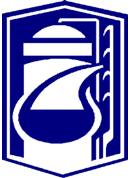 Сәнәгатьнең химия тармагы хезмәткәрләреРоссия һөнәри берлеге ТАТАРСТАН РЕСПУБЛИКАОЕШМАСЫСәнәгатьнең химия тармагы хезмәткәрләреРоссия һөнәри берлеге ТАТАРСТАН РЕСПУБЛИКАОЕШМАСЫСәнәгатьнең химия тармагы хезмәткәрләреРоссия һөнәри берлеге ТАТАРСТАН РЕСПУБЛИКАОЕШМАСЫСәнәгатьнең химия тармагы хезмәткәрләреРоссия һөнәри берлеге ТАТАРСТАН РЕСПУБЛИКАОЕШМАСЫ420012, РТ, г. Казань, ул. Муштари, д. 9, тел.: (843) 236-96-95; факс: (843) 236-99-57www.chemprof-rt.ru, chemprof-rt@mail.ru, ОГРН 1021600004326, ИНН 1659003686420012, РТ, г. Казань, ул. Муштари, д. 9, тел.: (843) 236-96-95; факс: (843) 236-99-57www.chemprof-rt.ru, chemprof-rt@mail.ru, ОГРН 1021600004326, ИНН 1659003686420012, РТ, г. Казань, ул. Муштари, д. 9, тел.: (843) 236-96-95; факс: (843) 236-99-57www.chemprof-rt.ru, chemprof-rt@mail.ru, ОГРН 1021600004326, ИНН 1659003686420012, РТ, г. Казань, ул. Муштари, д. 9, тел.: (843) 236-96-95; факс: (843) 236-99-57www.chemprof-rt.ru, chemprof-rt@mail.ru, ОГРН 1021600004326, ИНН 1659003686420012, РТ, г. Казань, ул. Муштари, д. 9, тел.: (843) 236-96-95; факс: (843) 236-99-57www.chemprof-rt.ru, chemprof-rt@mail.ru, ОГРН 1021600004326, ИНН 1659003686420012, РТ, г. Казань, ул. Муштари, д. 9, тел.: (843) 236-96-95; факс: (843) 236-99-57www.chemprof-rt.ru, chemprof-rt@mail.ru, ОГРН 1021600004326, ИНН 1659003686420012, РТ, г. Казань, ул. Муштари, д. 9, тел.: (843) 236-96-95; факс: (843) 236-99-57www.chemprof-rt.ru, chemprof-rt@mail.ru, ОГРН 1021600004326, ИНН 1659003686420012, РТ, г. Казань, ул. Муштари, д. 9, тел.: (843) 236-96-95; факс: (843) 236-99-57www.chemprof-rt.ru, chemprof-rt@mail.ru, ОГРН 1021600004326, ИНН 1659003686420012, РТ, г. Казань, ул. Муштари, д. 9, тел.: (843) 236-96-95; факс: (843) 236-99-57www.chemprof-rt.ru, chemprof-rt@mail.ru, ОГРН 1021600004326, ИНН 1659003686420012, РТ, г. Казань, ул. Муштари, д. 9, тел.: (843) 236-96-95; факс: (843) 236-99-57www.chemprof-rt.ru, chemprof-rt@mail.ru, ОГРН 1021600004326, ИНН 1659003686ПРЕЗИДИУМТАТАРСТАНСКОГО РЕСПУБЛИКАНСКОГО КОМИТЕТА ПРОФСОЮЗАПРЕЗИДИУМТАТАРСТАНСКОГО РЕСПУБЛИКАНСКОГО КОМИТЕТА ПРОФСОЮЗАПРЕЗИДИУМТАТАРСТАНСКОГО РЕСПУБЛИКАНСКОГО КОМИТЕТА ПРОФСОЮЗАПРЕЗИДИУМТАТАРСТАНСКОГО РЕСПУБЛИКАНСКОГО КОМИТЕТА ПРОФСОЮЗАПРЕЗИДИУМТАТАРСТАНСКОГО РЕСПУБЛИКАНСКОГО КОМИТЕТА ПРОФСОЮЗАПРЕЗИДИУМТАТАРСТАНСКОГО РЕСПУБЛИКАНСКОГО КОМИТЕТА ПРОФСОЮЗАПОСТАНОВЛЕНИЕ / КАРАРПОСТАНОВЛЕНИЕ / КАРАРПОСТАНОВЛЕНИЕ / КАРАРПОСТАНОВЛЕНИЕ / КАРАРПОСТАНОВЛЕНИЕ / КАРАРПОСТАНОВЛЕНИЕ / КАРАР26 апреля 2022 годаРТ, г. Казань, ул.Муштари,д.9(большой зал)РТ, г. Казань, ул.Муштари,д.9(большой зал)РТ, г. Казань, ул.Муштари,д.9(большой зал)№ 18П-3№ 18П-3